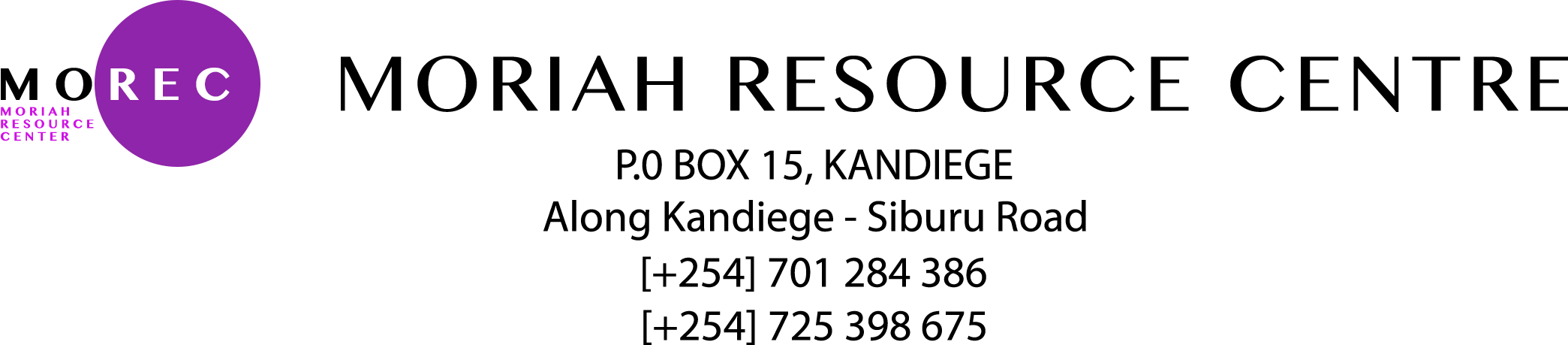 BUSINESS CENTRE SERVICESNOTE: FREE WIFI IS AVAILABLE FOR ALL CUSTOMERS WHILE BEING ATTENDED TOSERVICESSOFTWARES INSTALLATION AND COMPUTER OPERATING SYSTEMSKRA REGISTRATIONDRIVING LICENCE RENEWALBIRTH CERTIFICATE REGISTRATIONHELB ONLINEBROWSING UNLIMITEDDOCUMENT EDITTING/ FORMATTING(OFFICIAL DOCUMENT)LAMINATION A4LAMINATION A5BINDINGPAYSLIPTROUBLESHOOTING / CONSULTATIONSCANNINGTYPE SETTING PER PAGEPRINTING COLORPRINTING BLACK & WHITEDOCUMENT FORMATTING PER PAGE BROWSING PER MINUTEPHOTO COPYING PER DOCUMENTCOLOR                                                                                                                    BLACK & WHITEPHOTO COPYING ID